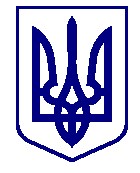 ВИКОНАВЧИЙ КОМІТЕТ ВАРАСЬКОЇ МІСЬКОЇ РАДИ Комісія з питань техногенно-екологічної безпеки та надзвичайних ситуацій Вараської міської територіальної громади  майдан Незалежності, 1, м. Вараш, 34400, тел. (03636) 2-45-19  Е-mail: rada@varash-rada.gov.ua, Код ЄДРПОУ 03315879 П Р О Т О К О Л Присутні: члени комісії (за списком, що додається), запрошені (за окремим списком). Порядок денний: Про стан матеріального резерву для запобігання і ліквідації наслідків надзвичайних ситуацій……………………………………………………………..1 Про заходи щодо запобігання та протидії масовим пожежам лісів, торфовищі сільгоспугідь у літній період 2023 року……………………………………...2 3. Про діяльність «Пунктів незламності» в Вараській МТГ у весняно-літній період 2023 року…………………………………………………………………….6 Про готовність та реагування на спалах кору на місцевому рівні у разі його виникнення……………………………………………………………………….…7 Про забезпечення інформування населення про загрозу виникнення або виникнення надзвичайних ситуацій……………………………………………….9 1. СЛУХАЛИ: Доповідь начальника відділу цивільного захисту населення управління безпеки та внутрішнього контролю Ірини МІЗЮК про стан місцевого матеріального резерву для запобігання і ліквідації наслідків надзвичайних ситуацій. Ірина МІЗЮК надала пропозицію продовжити здійснення заходів із створення та подальшого накопичення місцевого матеріального резерву, запасу пально-мастильних матеріалів для запобігання і ліквідації наслідків надзвичайних ситуацій та належне його використання. ВИСТУПИЛИ: Директор департаменту житло комунального господарства майна та будівництва Вараської міської ради Дмитро ЮЩУК щодо розгляду пропозиції використання комунальними підприємствами засувок, які вже давно зберігаються на складі місцевого матеріального резерву, для поточних ремонтів каналізаційних систем. Також, Дмитро ЮЩУК запропонував розглянути можливість передачі для зберігання на складі комунального підприємства «Благоустрій» матеріальних цінностей місцевого матеріального резерву, а саме металевих та пластикових труб різного діаметру, які зберігаються на складі місцевого матеріального резерву, визначеного рішенням виконавчого комітету, з метою звільнення  місця під облаштування гаража для автобусів. ВИРІШИЛИ: 1.1.Продовжити здійснення заходів із створення та подальшого накопичення місцевого матеріального резерву у вигляді запасу пально-мастильних матеріалів для запобігання i ліквідації наслідків надзвичайних ситуацій та належне його використання. Термін: постійно Відповідальний: відділ цивільного захисту населення управління безпеки та внутрішнього контролю  1.2. Направити листи установам, організаціям, підприємствам ВМТГ про надання інформацію через  відділ цивільного захисту населення управління безпеки та внутрішнього контролю про наявність об’єктових матеріальних резервів та їх об’єми. Термін: 18/05/2023 Відповідальний: відділ цивільного захисту населення управління безпеки та внутрішнього контролю  1.3. Запропонувати перелік місць для зберігання матеріальних цінностей (труб і засувок) місцевого матеріального резерву великих габаритів.  Термін: 02/05/23 Відповідальний: відділ екологічного контролю управління безпеки та внутрішнього контролю  2. СЛУХАЛИ: Доповідь заступника начальника Вараського районного управління ГУ ДСНС України в Рівненській області Сергія ДЕНИСЮКА про заходи щодо запобігання та протидії масовим пожежам лісів, торфовищ і сільгоспугідь у весняно-літній період 2023 року.  Доповідач відмітив, що значну небезпеку у весняно-літній період створюють пожежі в екосистемах. Щороку з початком весни і до пізньої осені такі пожежі стали щоденним явищем. Подекуди людська байдужість до екології, недотримання правил пожежної безпеки, свідоме підпалювання сухої трави, сміття, минулорічних рослинних залишків призводить до катастрофічних наслідків.  Необережне поводження з вогнем, або ж свідоме підпалювання сухої трави в подальшому переростає у неконтрольоване горіння. Пожежа може поширитися не лише на лісовий масив, а й на житловий сектор, трансформаторні підстанції, тощо. Дим ускладнює рух на автодорогах, що може спричинити ДТП, шкодить здоров’ю громадян. Підвищується ризик виникнення торф’яних пожеж, які при відсутності поряд джерел водопостачання, чи в посушливий період, ліквідувати дуже складно. Торф може прогоряти на всю глибину залягання, а це подекуди навіть до 5-6 метрів, тож якщо не виявити таку пожежу на ранній стадії вона охоплює не лише велику територію, а й поширюється на значну глибину. Разом з цим було зосереджено увагу на повноваженнях та завданнях у забезпеченні цивільного захисту, техногенної та пожежної безпеки, спрямованих на захист населення та територій, які визначені та надані органам місцевої виконавчої влади та органам місцевого самоврядування відповідно до вимог ст. 19, глави 4, Розділу III Кодексу цивільного захисту України (Закон України від 02.10.2012 №5403 – VI).  У зв’язку з вищевикладеним Сергій Денисюк запропонував ще до початку встановлення рівня пожежної небезпеки вжити комплекс заходів щодо запобігання, виявлення та ліквідації пожеж в природних екосистемах. В першу чергу це проведення роз’яснювальної роботи серед населення щодо заборони спалювання сміття, трави на польових масивах, присадибних ділянках, особливо біля лісових насаджень та торфовищ. Для цього використовувати всі можливі засоби, як рейдові відпрацювання так і розміщення застережливої інформації в ЗМІ, сайтах громади, соціальних мережах та месенджерах (Вайбер, Телеграм та ін.).  Налагодити співпрацю по інформуванню про факти випалювання сухостою із військовослужбовцями ЗСУ та ТРО. Інформувати працівників ДСНС про факти виявлення палії з метою притягнення їх до адмінвідповідальності.  ВИСТУПИЛИ: Міський голова Олександр МЕНЗУЛ підтримав запропоновані заходи щодо запобігання та протидії масовим пожежам лісів, торфовищ і сільгоспугідь у весняно-літній період 2023 року та визнав значну роль старост громади, населення та особового складу добровільного формування територіальної оборони в своєчасному виявленні пожеж в екосистемах та повідомлення про неї.  ВИРІШИЛИ: 2.1. Розробити заходи щодо попередження виникнення пожеж у пожежонебезпечний весняно-літній період 2023 року. Термін: 31/04/2023 Відповідальний: відділ цивільного захисту населення управління безпеки та внутрішнього контролю 2.2. Створити місцеві комісії з перевірки стану протипожежного захисту населених пунктів та об'єктів, розміщених в межах лісових зон. До роботи комісій залучити працівників Вараського РУ ГУ ДСНС України у Рівненській області. Термін: 20/05/2023 Відповідальний: відділ цивільного захисту населення управління безпеки та внутрішнього контролю  2.3. Заборонити розведення багать у рекреаційних зонах (крім спеціально облаштованих місць і обладнаних територій зеленого відпочинку), а також випалювання стерні, сухої рослинності та сміття на землях лісового фонду, торфовищах, сільгоспугіддях,  заплавах річок та вздовж доріг, із врахуванням розпорядження міського голови від 23.03.2022 №59-Род-22-1510. Термін: постійно Відповідальні: відділ екологічного контролю управління безпеки та внутрішнього контролю, командир ДФТГ, територіальні підрозділи ДСНС 2.4. Здійснювати контроль за пожежною обстановкою у сільгоспугіддях, природних екосистемах, своєчасно інформувати підрозділи Держлісагенства, ДСНС про виникнення пожеж та за можливості самостійно вживати заходів для їх гасіння до прибуття пожежно-рятувальних підрозділів. Термін: постійно Відповідальні: старости, територіальні підрозділи ДСНС 2.5. Організувати (за можливості безпекової ситуації) проведення навчань (тренувань) для підвищення готовності органів управління та сил цивільного захисту Вараської міської субланки Вараської районної ланки територіальної підсистеми ЄДС цивільного захисту в Рівненській області до гасіння пожеж у природних екосистемах. До заходів залучити керівний склад місцевих органів виконавчої влади та органів місцевого самоврядування, сили і засоби лісокористувачів, служб цивільного захисту, пожежні підрозділи, місцевої, добровільної та відомчої пожежної охорони, населення та волонтерів. Термін: 25/05/2023 Відповідальний: відділ цивільного захисту населення управління безпеки та внутрішнього контролю, територіальні підрозділи ДСНС 2.6. Посилити роботу з старостами, керівниками сусідніх територіальних громад щодо встановлення постійного моніторингу та профілактики з метою недопущення пожеж. Термін: протягом пожежонебезпечного періоду Відповідальні: відділ екологічного контролю управління безпеки та внутрішнього контролю, старости, територіальні підрозділи ДСНС 2.7. Забезпечити взаємодію з лісокористувачами, землекористувачами та орендарями земельних ділянок сільськогосподарського призначення щодо утримання своїх територій у належному протипожежному стані.  Термін: протягом пожежонебезпечного періоду Відповідальні: відділ екологічного контролю управління безпеки та внутрішнього контролю, старости, територіальні підрозділи ДСНС 2.8. Організувати із залученням працівників територіальних підрозділів ГУ ДСНС України у Рівненській області, поліцейських офіцерів громад, засобів масової інформації проведення роз'яснювальної роботи серед населення щодо дотримання заходів пожежної безпеки під час перебування у заплавах річок, на торфовищах, сільгоспугіддях, присадибних ділянках та недопущення спалювання стерні, сміття та залишків рослинності. Термін: протягом пожежонебезпечного періоду Відповідальні: відділ екологічного контролю управління безпеки та внутрішнього контролю, старости, територіальні підрозділи ДСНС 2.9. Забезпечити належну готовність протипожежної служби, підприємств громади до координації дій із здійснення заходів щодо мінімізації можливих негативних наслідків надзвичайних ситуацій, пов'язаних із виникненням пожеж у природних екосистемах. Термін: протягом пожежонебезпечного періоду Відповідальні: відділ цивільного захисту населення управління безпеки та внутрішнього контролю, старости, керівники КП, територіальні підрозділи ДСНС 2.10. Забезпечити інформування населення про високий рівень пожежної небезпеки, порядок дій у разі виникнення та наближення лісових пожеж особливо великого розміру, порядок евакуації населення у разі надзвичайної пожежної небезпеки, забезпечення цих пунктів питною водою, лікарськими засобами тощо. Термін: протягом пожежонебезпечного періоду Відповідальні: відділ цивільного захисту населення управління безпеки та внутрішнього контролю, відділ інформаційної політики та комунікацій,  старости, територіальні підрозділи ДСНС 2.11. Забезпечити створення запасу води у населених пунктах для цілей пожежогасіння, утримання наявних джерел зовнішнього протипожежного водопостачання у справному стані. Термін: протягом пожежонебезпечного періоду Відповідальні: відділ цивільного захисту населення управління безпеки та внутрішнього контролю, старости, територіальні підрозділи ДСНС 2.12. Вжити заходів для ліквідації стихійних сміттєзвалищ побутових і виробничих відходів, насамперед тих, що розташовані у лісових масивах, лісосмугах, на сільгоспугіддях, торфовищах і прилеглих до них територіях, а також забезпечити дотримання вимог пожежної безпеки на санкціонованих полігонах.  Термін: 20/05/2023 Відповідальні: відділ екологічного контролю управління безпеки та внутрішнього контролю, старости, територіальні підрозділи ДСНС 2.13. Вжити заходів щодо утримання у належному стані захисних протипожежних смуг навколо населених пунктів, котеджних містечок, дачних і садових товариств, розміщених поблизу лісових масивів.  Термін: 15/05/2023 Відповідальні: відділ екологічного контролю управління безпеки та внутрішнього контролю, старости 2.14. Здійснювати постійне інформування через засоби масової інформації населення і керівників сільськогосподарських та фермерських господарств про заборону спалювання стерні, залишків сухої рослинності та побутових відходів, дотримання вимог пожежної безпеки в межах відведених територій. Термін: протягом пожежонебезпечного періоду Відповідальні: відділ екологічного контролю управління безпеки та внутрішнього контролю, відділ інформаційної політики та комунікацій, старости, територіальні підрозділи ДСНС 2.15. Розглянути можливість щодо влаштування загат для затримки води у водоймах, що межують з торфополями, з метою створення запасу води на максимальний період часу. Забезпечити власними силами негайне реагування у разі виявлення осередків загорянь на підвідомчих територіях з метою їх ліквідації на початковій стадії. Термін: 30/05/2023 Відповідальні: старости 3. СЛУХАЛИ: Доповідь головного спеціаліста відділу цивільного захисту населення управління безпеки та внутрішнього контролю Анатолія ТОНКОШКУРОГО про діяльність «Пунктів незламності» в Вараській МТГ у весняно-літній період 2023 року.  В доповіді Анатолій ТОНКОШКУРИЙ відмітив, що на випадок надзвичайної ситуації у разі критичних проблем з електропостачанням та опаленням, зокрема повного блек-ауту, у місті Вараш в жовтні 2022 року було розгорнуто 6 «Пунктів обігріву».  Також, відповідно доручення першого заступника голови районної державної адміністрації від 17 січня 2023 року №дор.1/01-16/23 та розпорядження міського голови від 27.01.2023 №28-Род-1430 «Про організацію роботи з облаштування та функціонування додаткових «Пунктів незламності» у Вараській МТГ» здійснювалися заходи по облаштуванню додаткових «Пунктів незламності» на базі закладів дошкільної та середньої освіти  Управління освіти виконавчого комітету Вараської міської ради. Доповідач запропонував вищевказані додаткові «Пункти незламності» необхідно залишити діючими в робочі години, з можливістю отримувати послуги щодо доступу до мережі Інтернет та підзарядки мобільних пристроїв.  Також, на майданчику біля стадіону «Ізотоп» встановлено стаціонарне містечко «Пунктів незламності», які оснащені всім необхідним. Їх необхідно перевести в режим «очікування» до вказівки відновлення роботи. ВИРІШИЛИ:  3.1. Залишити діючими в робочі години «Пункти незламності», які створені в приміщеннях закладів дошкільної та загальної середньої освіти Управління освіти ВК ВМР, старостатах, з можливістю отримувати послуги щодо доступу до мережі Інтернет та підзарядки мобільних пристроїв.  Термін: весняно-літній період 2023 року Відповідальні: управління безпеки та внутрішнього контролю, відділ екологічного контролю управління безпеки та внутрішнього контролю, управління освіти, КП «Благоустрій», КП «УК «Житлокомунсервіс», старости 3.2. Забезпечити готовність «Пунктів незламності» до термінового розгортання та відновлення функціонування у разі виникнення необхідності або надходження відповідного розпорядження. Термін: постійно Відповідальні: управління безпеки та внутрішнього контролю, управління освіти, КП «Благоустрій», КП«УК «Житлокомунсервіс» 4. СЛУХАЛИ: Доповідь лікаря-епідеміолога М.КОЗОДОЙ про готовність та реагування на спалах кору на місцевому рівні у разі його виникнення. Доповідач звернула увагу що Кір — одне з найбільш заразних захворювань, відомих у світі.  Спалахи цього захворювання мають циклічний характер і відбуваються в Україні кожних чотири-п’ять років. У нашій області уже в цьому році було 2 випадки кору у Радивилівському районі, це були перші випадки в Україні, після того ще зареєстровані випадки на Тернопільській області, тобто кір набирає обертів.  При виявленні перших 5-10 випадків спалаху кору вони обов’язково мають бути обстежені лабораторно. Це має бути забір сироватки, забір сечі і змиви. Матеріал має бути направлений у вірусологічну лабораторію ДУ «Рівненський ОЦКПХ МОЗ».  Відповідно до регіонального “Плану заходів щодо елімінації кору та краснухи в Україні до 2025 року”  запропоновано на рівні територіальних громад зробити запас вітаміну А і імуноглобуліну. Їх не потрібно закуповувати за кошти місцевого бюджету, маємо подати розрахунки на ВООЗ для отримання.  В цьому плані з основного те, що по Україні будуть проводитися додаткові заходи по імунізації з кору (наздоганяюча вакцинація). В травні місяці тих дітей, які не отримали чергового щеплення і тих які не щеплені маємо вакцинувати проти кору. Один квітень місяць дається для підготовки проведення мікропланування. ВИСТУПИЛИ: Міський голова Олександр МЕНЗУЛ підтримав проведення запропонованих додаткових  заходів щодо проведення додаткової імунізації кору серед дітей. ВИРІШИЛИ: 4.1. Забезпечити аналіз картування дітей віком до п’яти років, статус вакцинації яких не відповідає вимогам Календаря профілактичних щеплень (відсутність щеплень KПK у дітей у віці один рік i старше). Термін: постійно Відповідальні: КНП ВМР «Вараський центр первинної медичної допомоги», ФОП БОРТНІК Г.М., ФОП ЛАВРУК Н.В., ФОП ГАВРИЛЮК І., ФОП ГУБЕНЯ Т., ТОВ «ГЕМО ЛУЦЬК» 4.2. Забезпечити своєчасний збір лабораторіях зразків від ycix випадків, які відповідають визначенню підозрілого випадку відповідно до наказу МОЗ від 23 квітня 2019 року № 954 «Про затвердження Порядку проведення епідеміологічного нагляду за кором, краснухою та синдромом вродженої краснухи», та проведення досліджень, своєчасного та повного епідрозслідування та класифікацію всіх випадків підозри на кір/краснуху. Термін: постійно Відповідальні: КНП ВМР «Вараський центр первинної медичної допомоги», ФОП БОРТНІК Г.М., ФОП ЛАВРУК Н.В., ФОП ГАВРИЛЮК І., ФОП ГУБЕНЯ Т., ТОВ «ГЕМО ЛУЦЬК» 4.3. Забезпечити організацію контролю за вакцинальним статусом дітей щодо кору у віці один рік i старше в організованих дитячих колективах (дошкільні та шкільні заклади освіти) та місцях колективного проживання, зокрема в місцях проживання внутрішньо переміщених осіб. Термін: постійно Відповідальні: КНП ВМР «Вараський центр первинної медичної допомоги», ФОП БОРТНІК Г.М., ФОП ЛАВРУК Н.В., ФОП ГАВРИЛЮК І., ФОП ГУБЕНЯ Т., ТОВ «ГЕМО ЛУЦЬК» 4.4. Забезпечити продовження широкого інформування та роз'яснювальну роботу серед населення щодо небезпеки переривання імунізації та її переваг у запобіганні важкого перебігу хвороб, захворюванню на які можна запобігти шляхом проведення імунопрофілактики. Термін: постійно Відповідальні: КНП ВМР «Вараський центр первинної медичної допомоги», ФОП БОРТНІК Г.М., ФОП ЛАВРУК Н.В., ФОП ГАВРИЛЮК І., ФОП ГУБЕНЯ Т., ТОВ  «ГЕМО ЛУЦЬК», відділ інформаційної політики та комунікацій 4.5. Підготувати розрахунки потреби запасу вітаміну А і імуноглобуліну для населення Вараської міської територіальної громади.  Термін: до 20/05/2023 Відповідальні: 	КНП 	ВМР 	«Вараський 	центр 	первинної 	медичної допомоги» 5. СЛУХАЛИ: Доповідь головного спеціаліста відділу цивільного захисту населення управління безпеки та внутрішнього контролю Анатолія ТОНКОШКУРОГО про забезпечення інформування населення про загрозу виникнення або виникнення надзвичайних ситуацій. Доповідач довів інформацію про наявну систему оповіщення, яка була встановлена в м. Вараш до адміністративної реформи та можливості її роботи. Також доповідач наголосив про необхідність встановлення автоматизованої системи оповіщення населення в населених пунктах Вараської міської територіальної громади, які були приєднані до м. Вараш після проведення адміністративної реформи. В цьому напрямку була проведена відповідна робота по розробці проєктно-кошторисної документації на будівництво місцевої автоматичної системи централізованого оповіщення населення про загрозу виникнення або виникнення надзвичайної ситуації на території Вараської міської територіальної громади. Також, зазначив, що місцева автоматизована система централізованого оповіщення це є програмно-технічний комплекс, призначений для оповіщення осіб керівного складу місцевих органів виконавчої влади, органів місцевого самоврядування та населення, а також підприємств, установ і організацій незалежно від форми власності на території відповідної адміністративнотериторіальної одиниці. Однією з основних вимог до системи оповіщення про загрозу виникнення або виникнення надзвичайної ситуації є забезпечення гарантованого і ефективного оповіщення населення за допомогою звукового сигналу про небезпеку. Під час проектування автоматизованої системи оповіщення, на певній території населеного пункту Вараської МТГ, проведено розрахунки необхідної зони впевненого приймання і розпізнавання звукового сигналу про небезпеку.  Кошторисній частині проєктної документації (робочий проєкт) «Будівництво системи оповіщення (облаштування місцевої автоматизованої системи оповіщення населення про загрозу виникнення або виникнення надзвичайної ситуації) на території Вараської міської територіальної громади Рівненської області» проведено експертизу та за результатами розгляду видано позитивний експертний звіт Відділом цивільного захисту населення управління безпеки та внутрішнього контролю підготовлено відповідні розрахунки на реалізацію в 2023 році робочого проєкту: «Будівництво системи оповіщення (облаштування місцевої автоматизованої системи оповіщення населення про загрозу виникнення або виникнення надзвичайної ситуації) на території Вараської міської територіальної громади Рівненської області» та внесено зміни до Комплексної програми розвитку цивільного захисту Вараської міської територіальної громади на 2021-2025 роки. ВИСТУПИЛИ:  заступник начальника Вараського районного управління ГУ ДСНС України в Рівненській області Сергій ДЕНИСЮК відзначив, що питання відсутності в населених пунктах систем оповіщення й досі залишається проблемним. Дане питання є актуальним не лише в разі масових пожеж в екосистемах, а й в разі виникнення інших надзвичайних ситуацій, в тому числі військового характеру. Це дозволяє оперативно оповіщати населення та організовувати евакуацію, залучати населення до ліквідації, тощо.  Міський голова Олександр МЕНЗУЛ підтримав проведену роботу відділом цивільного захисту населення по розробці проєктно-кошторисної документації та звернув увагу на проведення роботи серед депутатів міської ради щодо доведення до них інформації про необхідність будівництва системи оповіщення (облаштування місцевої автоматизованої системи оповіщення населення про загрозу виникнення або виникнення надзвичайної ситуації) на території Вараської міської територіальної громади Рівненської області.  ВИРІШИЛИ: 5.1. Забезпечити доведення до населення всіма доступними засобами інформації про загрозу надзвичайних ситуацій на території  громади, зокрема на мобільні телефони з використанням сервісу широкомовного передавання повідомлень через мережі операторів мобільного зв'язку та мобільних за стосунків, а також посилити контроль за ефективністю використання всіх засобів інформування населення. Термін: постійно Відповідальний: відділ цивільного захисту населення управління безпеки та внутрішнього контролю, відділ інформаційної політики та комунікацій 5.2. Виконати організаційні заходи щодо проведення робіт по будівництву системи оповіщення (облаштування місцевої автоматизованої системи оповіщення населення про загрозу виникнення або виникнення надзвичайної ситуації на території Вараської міської територіальної громади Рівненської області відповідно до проектно-кошторисної документації), в межах виділених коштів Вараською міської радою на 2023 рік. Термін: 25/12/2023 Відповідальний: відділ цивільного захисту населення управління безпеки та внутрішнього контролю  Головуючий на засіданні 	 	 	 	 	       Олександр МЕНЗУЛ  Секретар 	 	 	 	 	 	 	     Анатолій ТОНКОШКУРИЙ 